Original micrographs in the manuscript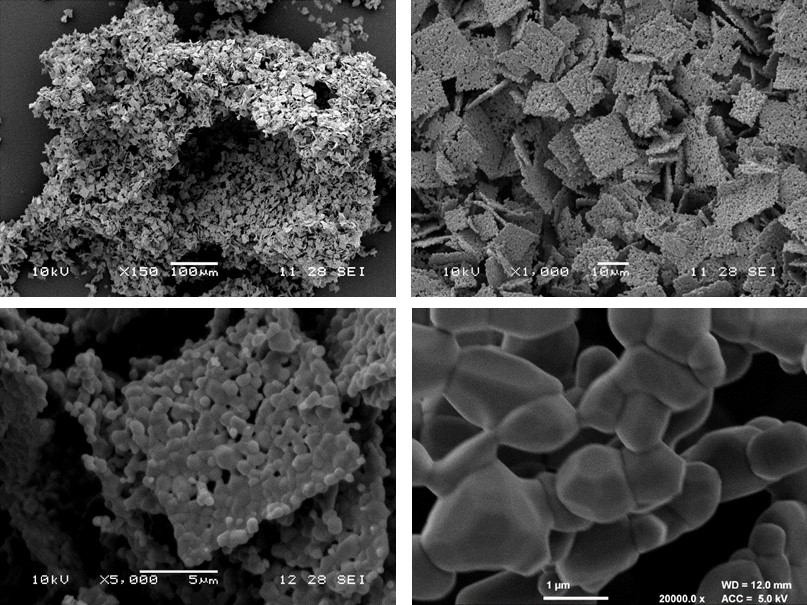 Figure 2: FESEM micrographs of ZnO foam (I-IV) sintered at 900 oC for 12 h at 5 oC min-1.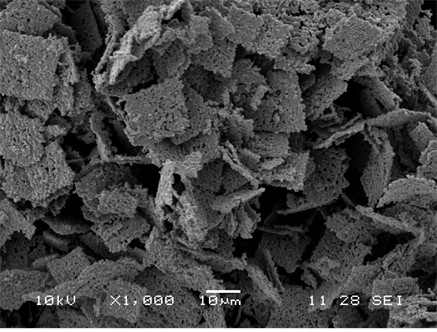 Figure 7: (II) FESEM micrograph of the ZnO foam after photocatalytic degradation experiments.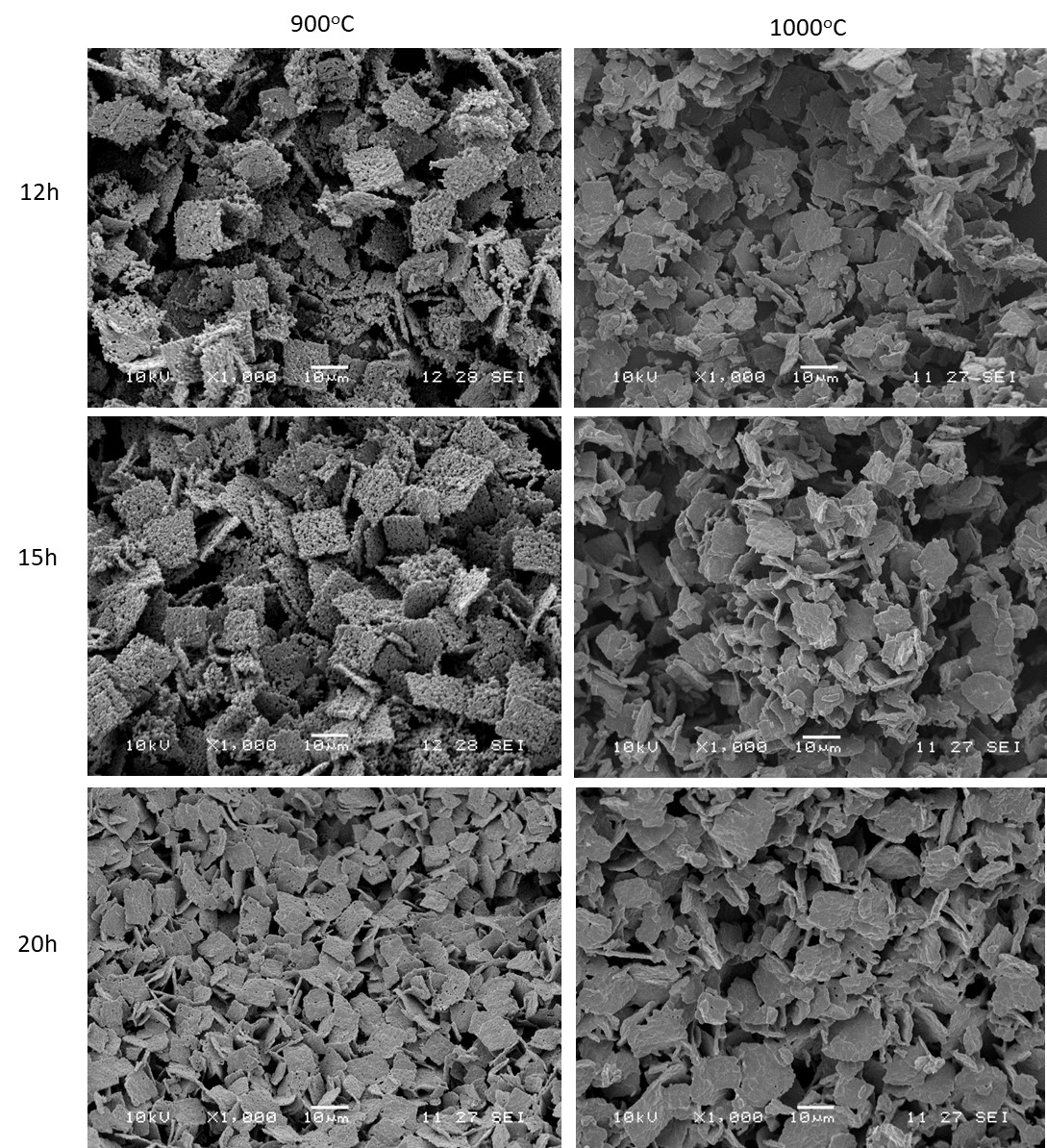 Figure S.1: FESEM micrographs of ZnO foams sintered at 900oC (b,c,d) and 1000 oC (e,f,g) for 12 (b,e), 15 (c,f) and 20 h (d,g). 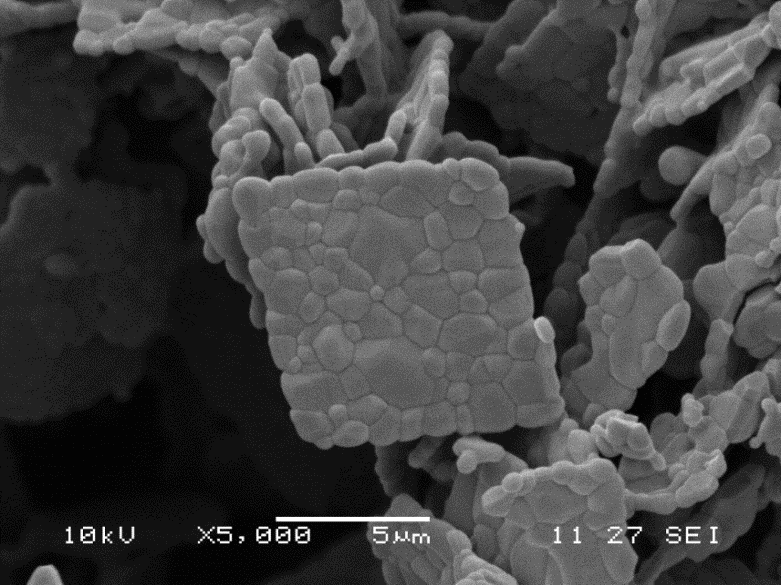 Figure S2: FESEM micrographs of ZnO foam sintered at 900 oC for 20 hours at 5 oC min-1.